CARE TO SPEAK SOCIAL MEDIA KITCARE TO SPEAK POSTSFacebookTwitterInstagramHave you heard of Care to Speak? It is a confidential and free service that provides mental health support to those working in healthcare and social services. Care to Speak is a peer service meaning it is staffed by trained volunteers with experience in healthcare and social services. It is open Monday to Friday 9am-9pm. #caretospeakhttps://bit.ly/37NJwDFor to link to the media releaseTag: @cmha_bc@safecarebc@governmentofbc@cmhavernon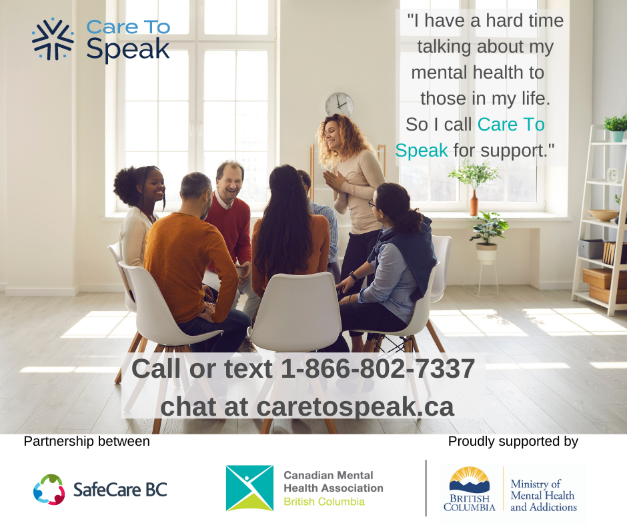 Have you heard of Care to Speak? It is a confidential and free service that provides mental health support to those working in healthcare and social services. Care to Speak is a peer service meaning it is staffed by trained volunteers with experience in healthcare and social services. It is open Monday to Friday 9am-9pm. #caretospeakhttps://bit.ly/37NJwDFor to link to the media releaseTag: @cmha_bc@safecarebc@governmentofbc@cmhavernon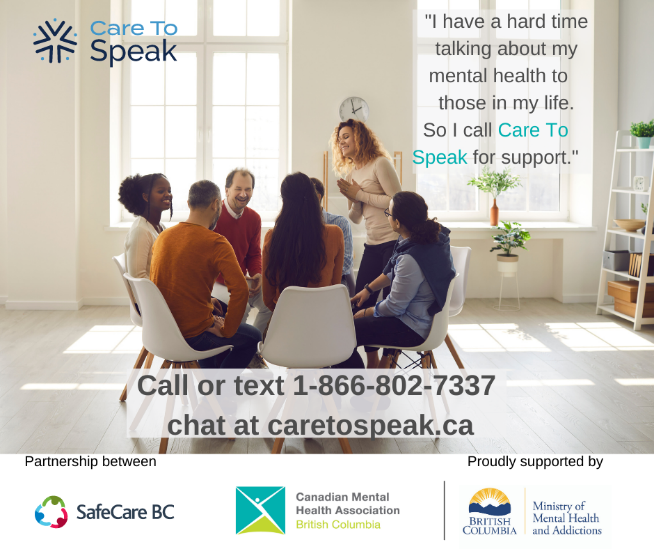 Have you heard of Care to Speak? It is a confidential and free service that provides mental health support to those working in healthcare and social services. Care to Speak is a peer service meaning it is staffed by trained volunteers with experience in healthcare and social services. It is open Monday to Friday 9am-9pm. #caretospeakhttps://bit.ly/37NJwDFor to link to the media releaseTag: @cmha_bc@safecarebc@governmentofbc@cmhavernon#caretospeak #careforecaregivers #safecarebc #cmhabc #cmha #help #mentalhealth #socialservices #healthcareheroes #careproviders #healthcareworkers #anxiety #depression #socialwork #mentalhealthresources #mentalhealthsupport #mentalhealthhelp #frontlineworkers #peersupport 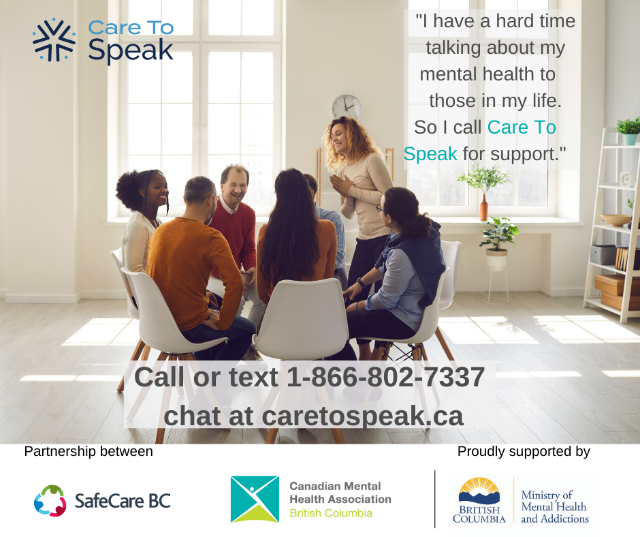 Working under acutely stressful circumstances for prolonged periods of time can really impact our mental health. But talking to someone who understands those challenges can help.Healthcare and social service workers seeking person-to-person support can talk with a trained peer support volunteer via text or phone at 1-866-802-7337 (PEER) Monday-Friday 9am-9pm. #caretospeakhttps://bit.ly/37NJwDF or to link to the media releaseTag: @cmha_bc@safecarebc@governmentofbc@cmhavernon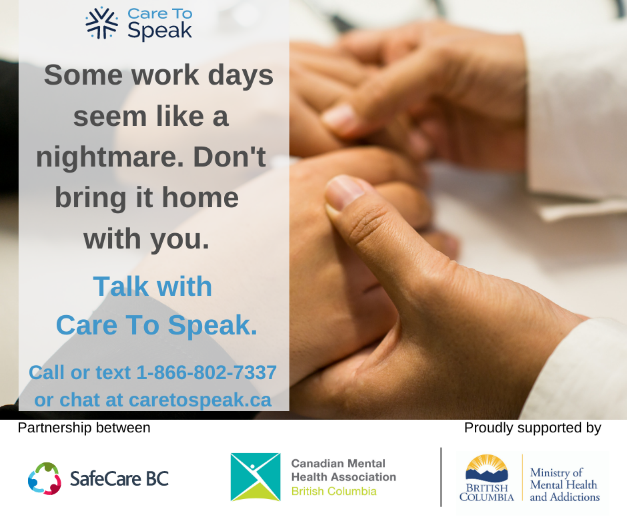 Working under acutely stressful circumstances for prolonged periods of time can really impact our mental health. But talking to someone who understands those challenges can help.Healthcare and social service workers seeking person-to-person support can talk with a trained peer support volunteer via text or phone at 1-866-802-7337 (PEER) Monday-Friday 9am-9pm. #caretospeakhttps://bit.ly/37NJwDF or to link to the media releaseTag: @cmha_bc@safecarebc@governmentofbc@cmhavernonWorking under acutely stressful circumstances for prolonged periods of time can really impact our mental health. But talking to someone who understands those challenges can help.Healthcare and social service workers seeking person-to-person support can talk with a trained peer support volunteer via text or phone at 1-866-802-7337 (PEER) Monday-Friday 9am-9pm. #caretospeakhttps://bit.ly/37NJwDF or to link to the media release#caretospeak #careforecaregivers #safecarebc #cmhabc #cmha #help #mentalhealth #socialservices #healthcareheroes #careproviders #healthcareworkers #anxiety #depression #socialwork #mentalhealthresources #mentalhealthsupport #mentalhealthhelp #frontlineworkers #peersupport Tag: @cmha_bc@safecarebc@governmentofbc@cmhavernonAs a healthcare and social service worker your mental health is a priority. Care to Speak’s peer supporters understand the challenges you’re facing and are here to support you via phone call, text or chat Monday to Friday 9am – 9pm #caretospeakhttps://bit.ly/37NJwDF or to link to the media releaseTag: @cmha_bc@safecarebc@governmentofbc@cmhavernon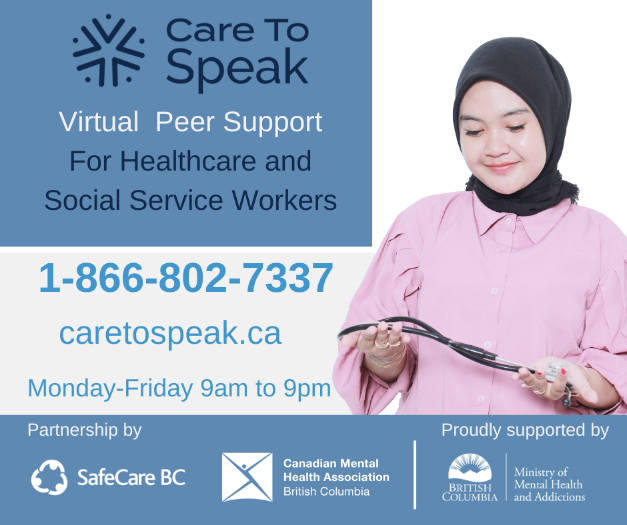 As a healthcare and social service worker your mental health is a priority. Care to Speak’s peer supporters understand the challenges you’re facing and are here to support you via phone call, text or chat Monday to Friday 9am – 9pm #caretospeakhttps://bit.ly/37NJwDF or to link to the media releaseTag: @cmha_bc@safecarebc@governmentofbc@cmhavernonAs a healthcare and social service worker your mental health is a priority. Care to Speak’s peer supporters understand the challenges you’re facing and are here to support you via phone call, text or chat Monday to Friday 9am – 9pm #caretospeak#caretospeak #careforecaregivers #safecarebc #cmhabc #cmha #help #mentalhealth #socialservices #healthcareheroes #careproviders #healthcareworkers #anxiety #depression #socialwork #mentalhealthresources #mentalhealthsupport #mentalhealthhelp #frontlineworkers #peersupport Tag: @cmha_bc@safecarebc@governmentofbc@cmhavernon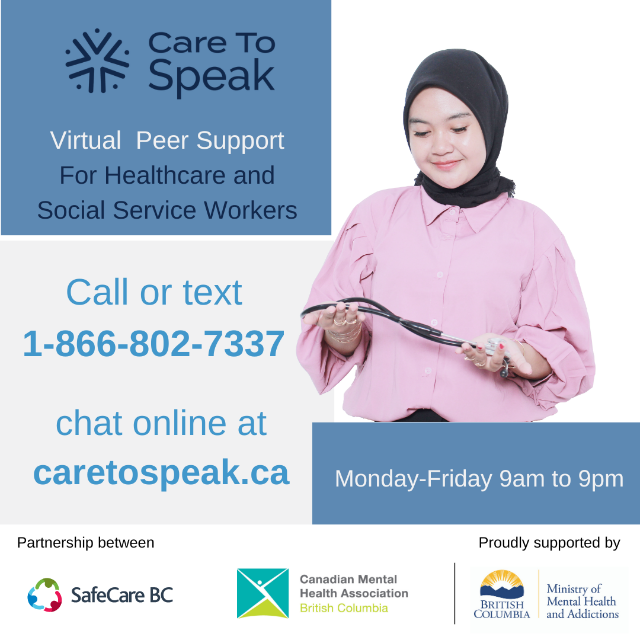 You always put others first, take time for yourself and reach out to Care to Speak. Care to Speak’s peer supporters understand the challenges you’re facing and are here to support you Monday-Friday 9am-9pm via a phone call or text 1-866-802-7337 (PEER). Or an online chat at caretospeak.ca #caretospeakhttps://bit.ly/37NJwDF or to link to the media releaseTag: @cmha_bc@safecarebc@governmentofbc@cmhavernon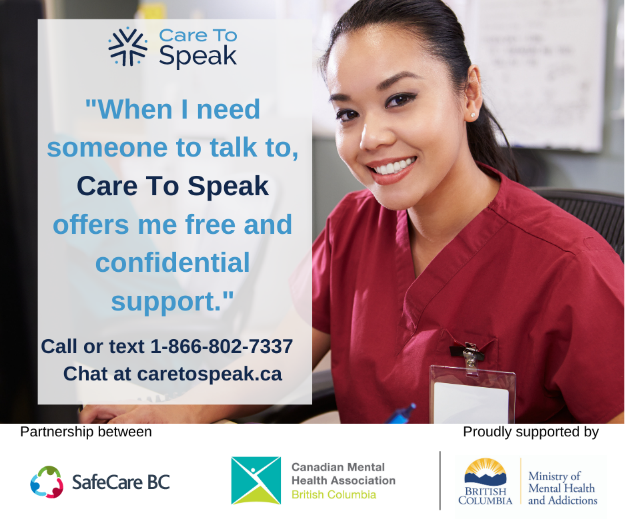 You always put others first, take time for yourself and reach out to Care to Speak. Care to Speak’s peer supporters understand the challenges you’re facing and are here to support you Monday-Friday 9am-9pm via a phone call or text 1-866-802-7337 (PEER). Or an online chat at caretospeak.ca #caretospeakhttps://bit.ly/37NJwDF or to link to the media releaseTag: @cmha_bc@safecarebc@governmentofbc@cmhavernon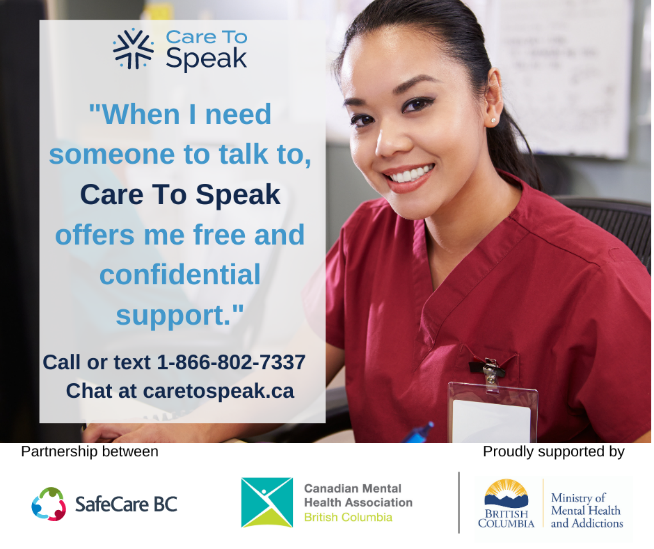 You always put others first, take time for yourself and reach out to Care to Speak. Care to Speak’s peer supporters understand the challenges you’re facing and are here to support you Monday-Friday 9am-9pm via a phone call or text 1-866-802-7337 (PEER). Or an online chat at caretospeak.ca #caretospeak#caretospeak #careforecaregivers #safecarebc #cmhabc #cmha #help #mentalhealth #socialservices #healthcareheroes #careproviders #healthcareworkers #anxiety #depression #socialwork #mentalhealthresources #mentalhealthsupport #mentalhealthhelp #frontlineworkers #peersupport Tag: @cmha_bc@safecarebc@governmentofbc@cmhavernon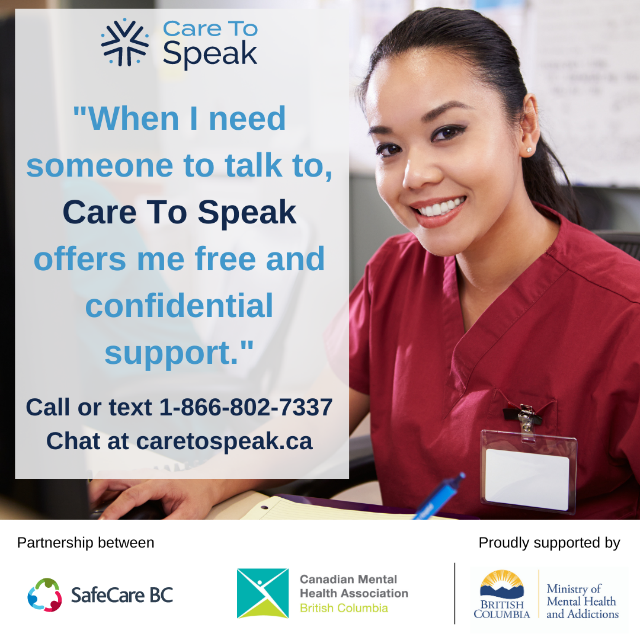 Worried about a friend or family member working in healthcare or social services? Care to Speak is a confidential and free chat, text and telephone peer support service available Monday-Friday 9am-9pm. Send them the attached post and help them get the care they need #caretospeakTag: @cmha_bc@safecarebc@governmentofbc@cmhavernon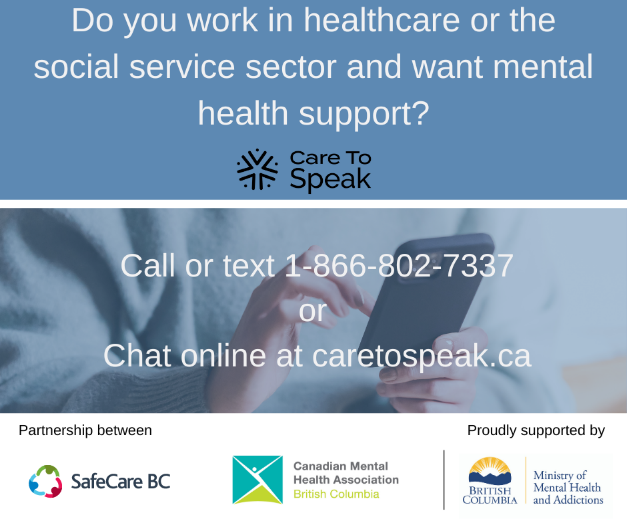 Worried about a friend or family member working in healthcare or social services? Care to Speak is a confidential and free chat, text and telephone peer support service available Monday-Friday 9am-9pm. Send them the attached post and help them get the care they need #caretospeakTag: @cmha_bc@safecarebc@governmentofbc@cmhavernon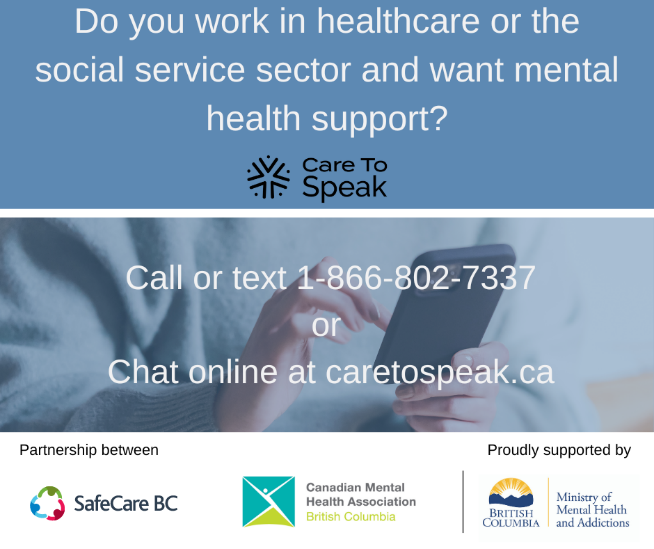 Worried about a friend or family member working in healthcare or social services? Care to Speak is a confidential and free chat, text and telephone peer support service available Monday-Friday 9am-9pm. Send them the attached post and help them get the care they need #caretospeak#caretospeak #careforecaregivers #safecarebc #cmhabc #cmha #help #mentalhealth #socialservices #healthcareheroes #careproviders #healthcareworkers #anxiety #depression #socialwork #mentalhealthresources #mentalhealthsupport #mentalhealthhelp #frontlineworkers #peersupport Tag: @cmha_bc@safecarebc@governmentofbc@cmhavernon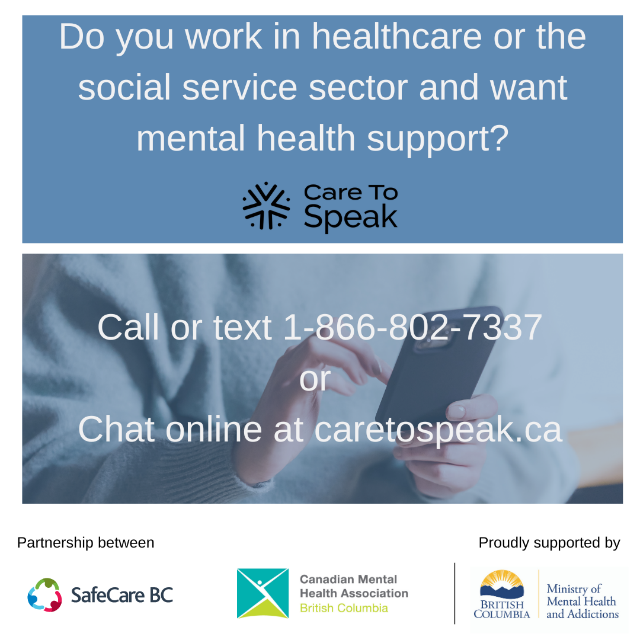 